第５２回茨城県テニスクラブ対抗戦女子Ａクラス大会優勝：マス・ガイアテニスクラブＡ　　　　　　準優勝：ジョイフルアスレティッククラブＡ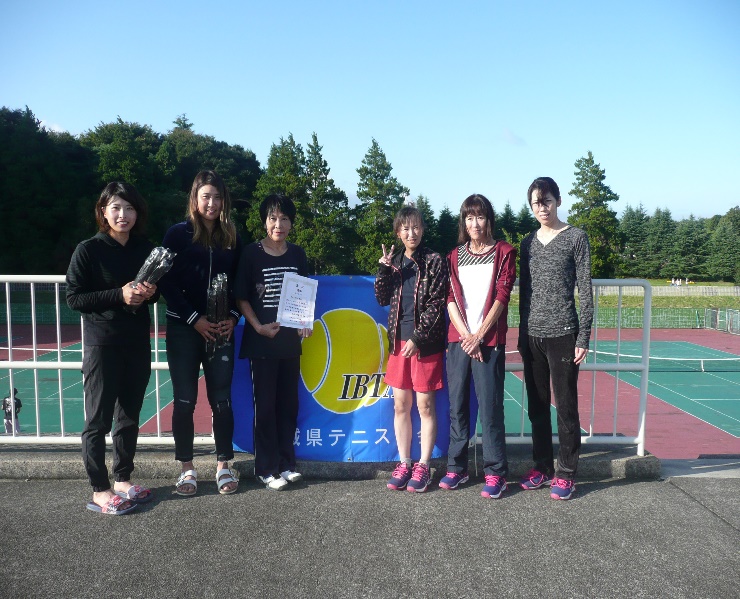 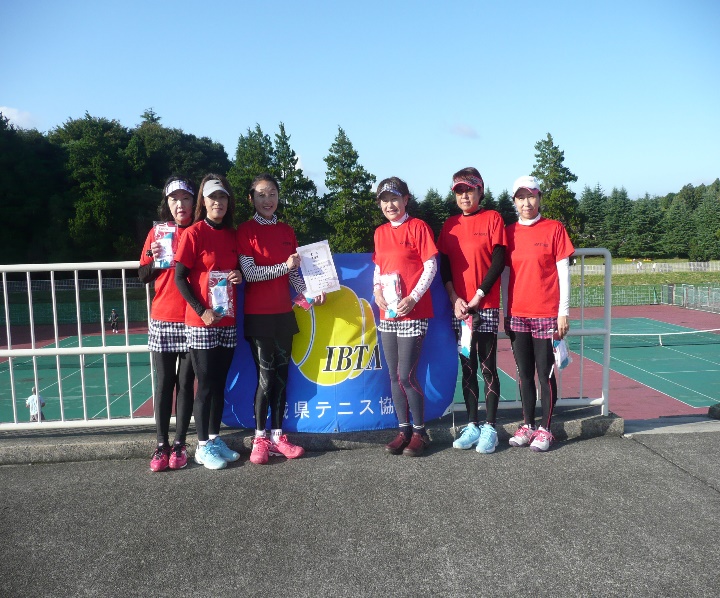 第３４回茨城県テニスクラブ対抗戦女子Ｂクラス大会　　優勝　：　テニスポート波崎　　　　　　　　準優勝：ジョイフルアスレティッククラブＤ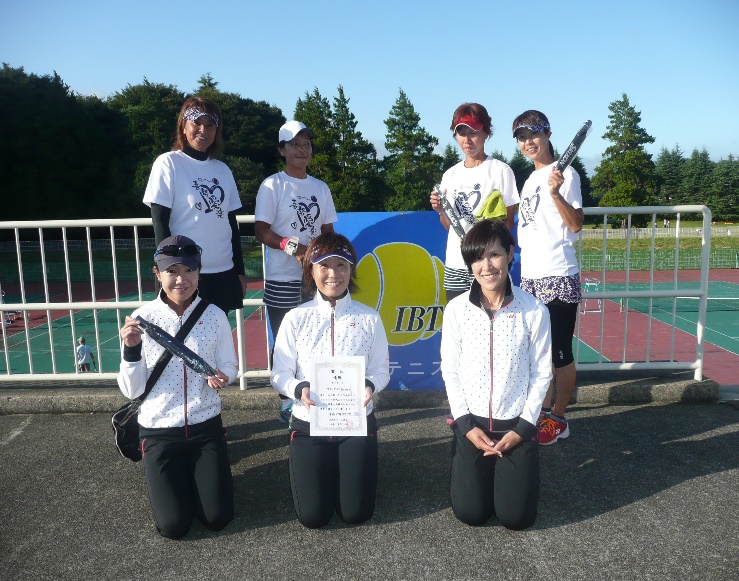 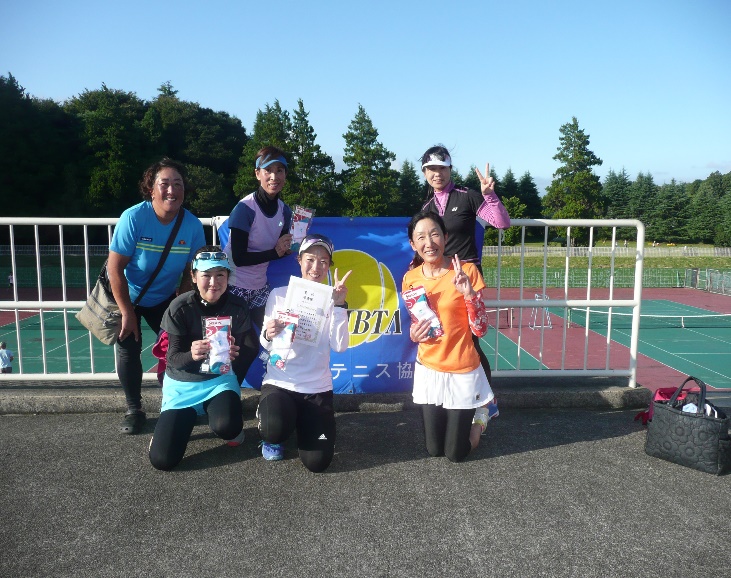 